Name
Street Address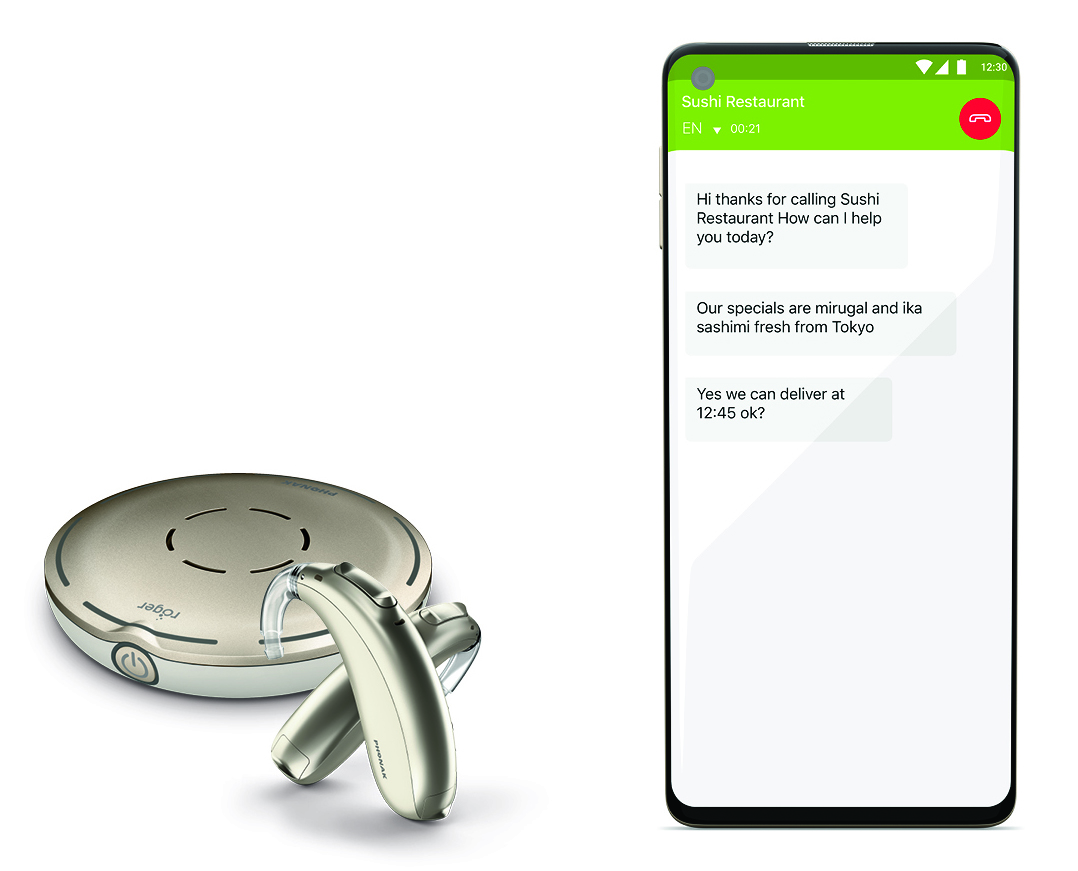 City, State, Zip 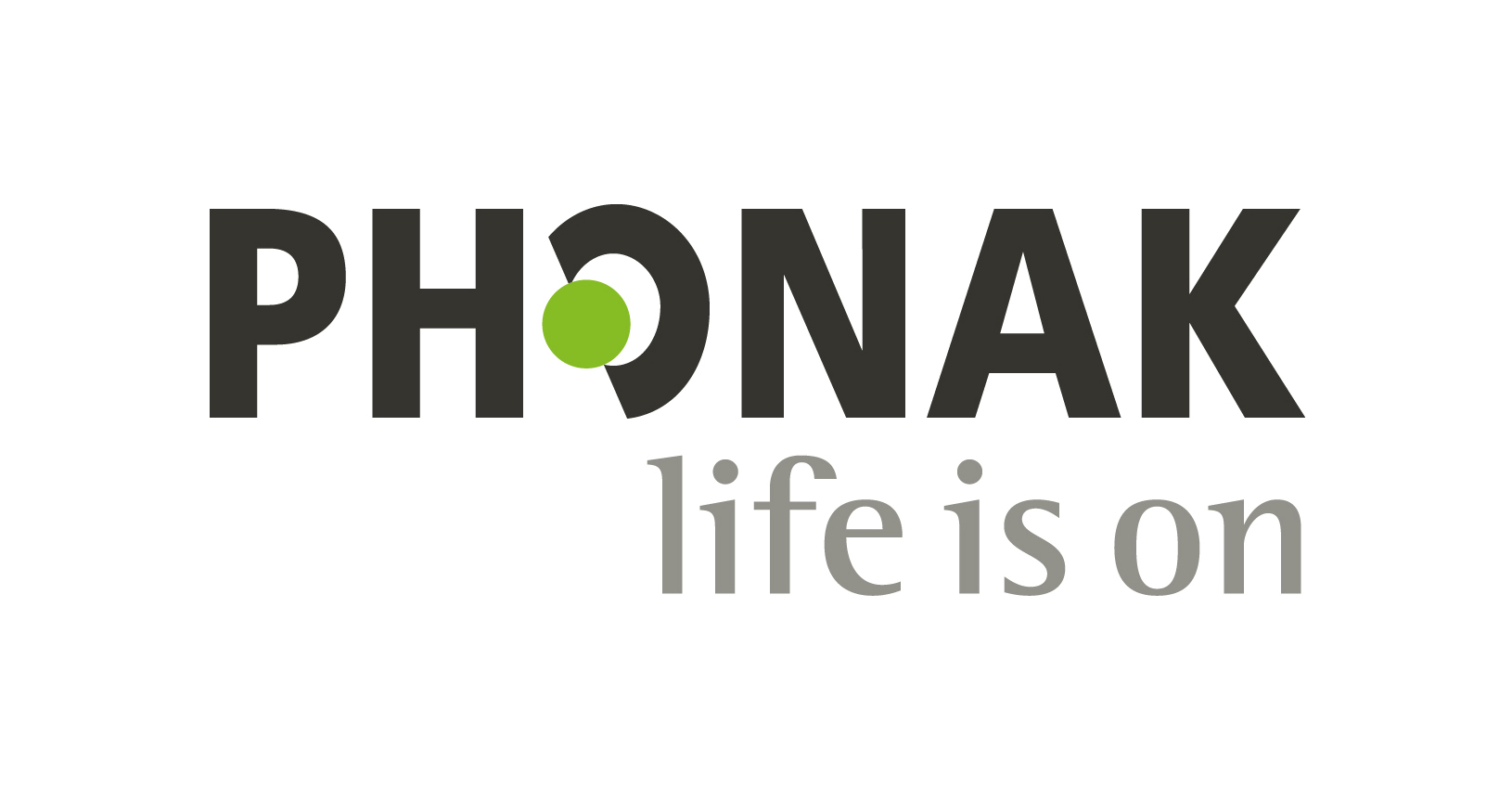 